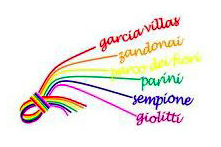 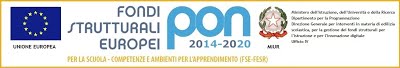 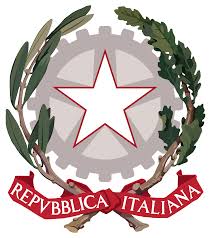 Ministero dell’Istruzione e del meritoIstituto Comprensivo Zandonai – C.F. 85017750150Via Risorgimento, 174 - 20092 Cinisello BalsamoTel: 0266010409   Fax 0266048278email:miic8as00r@istruzione.it    pec: miic8as00r@pec.istruzione.itwww.icszandonai.edu.it 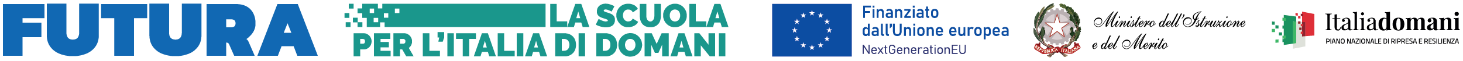 MODULO DI ISCRIZIONE ALLA SCUOLA DELL’INFANZIA – ANNO SCOLASTICO 2024/2025Al Dirigente Scolastico dell’Istituto Comprensivo ZANDONAIIl/la sottoscritto/a Cognome__________________________________________________Nome____________________________________________________________________⁭     Padre                 ⁭     Madre               ⁭    TutoreC H I E D E - l’iscrizione alla Scuola dell’Infanzia ⁭     GIOLITTI                 ⁭     SEMPIONEdel FIGLIO/A  Cognome_________________________________________________________Nome_________________________________________________________________________ nato/a a_______________________________________________IL_____________________ C.F. (figlio/a)_________________________________________________Sesso      ⁭ M       ⁭ FCittadinanza               ⁭   Italiana_________________ ⁭   Estera – Arrivato/a in Italia il _____________________________________Residente a__________________________Via____________________________________________domiciliato/a  a_______________________Via____________________________________________e-mail padre _________________________________ e-mail madre ___________________________cell. padre _______________________________ cell. madre _________________________________Precedenti esperienze scolastiche:          ⁭   Nido                    ⁭   Scuola dell’InfanziaInteressato al Tempo scuoladalle ore 8.00 alle ore 16.00 con refezionedalle ore 8.00 alle ore 13.00 con refezione□    Richiedo di avvalermi dell’anticipo (per i/le bambini/e che compiono il 3° anno di età entro il 30 aprile 2024 subordinatamente alla disponibilità di posti e alla precedenza dei/delle bambini/e che compiono il 3° anno di età entro il 31 dicembre 2023.NUMERI DI TELEFONO A CUI LA SCUOLA PUO’ FARE RIFERIMENTO IN CASO DI ASSENZA DEI GENITORILAVORO MAMMA _____________________________________LAVORO PAPA’      _____________________________________NONNI                      _____________________________________ALTRI (specificare)  _____________________________________I GENITORI LAVORANO ENTRAMBI		⁭   Sì                   ⁭   NoModulo per l’esercizio del diritto di scegliere se avvalersi o non avvalersi dell’insegnamento della religione cattolica.Premesso che lo Stato assicura l'insegnamento della religione cattolica nelle scuole di ogni ordine e grado in conformità all'Accordo che apporta modifiche al Concordato Lateranense (art. 9.2), il presente modulo costituisce richiesta dell'autorità scolastica in ordine all'esercizio del diritto di scegliere se avvalersi o non avvalersi dell'insegnamento della religione cattolica. La scelta operata all'atto dell'iscrizione ha effetto per l'intero anno scolastico cui si riferisce e per i successivi anni di corso in cui sia prevista l'iscrizione d'ufficio, compresi quindi gli istituti comprensivi, fermo restando, anche nelle modalità di applicazione, il diritto di scegliere ogni anno se avvalersi o non avvalersi dell'insegnamento della religione cattolica.Scelta di avvalersi dell’insegnamento della religione cattolica		○ Scelta di non avvalersi dell’insegnamento della religione cattolica	○ Firma _______________________________________________________________________________Data _________________Art. 9.2 dell'Accordo, con protocollo addizionale, tra  e  firmato il 18 febbraio 1984, ratificato con la legge 25 marzo 1985, n. 121, che apporta modificazioni al Concordato Lateranense dell'11 febbraio 1929: ", riconoscendo il valore della cultura religiosa e tenendo conto che i principi del cattolicesimo fanno parte del patrimonio storico del popolo italiano, continuerà ad assicurare, nel quadro delle finalità della scuola, l'insegnamento della religione cattolica nelle scuole pubbliche non universitarie di ogni ordine e grado. Nel rispetto della libertà di coscienza e della responsabilità educativa dei genitori, e' garantito a ciascuno il diritto di scegliere se avvalersi o non avvalersi di detto insegnamento. All'atto dell'iscrizione gli studenti o i loro genitori eserciteranno tale diritto, su richiesta dell'autorità scolastica, senza che la loro scelta possa dar luogo ad alcuna forma di discriminazione".Le attività alternative saranno comunicate dalla scuola all'avvio dell'anno scolastico.DATI RELATIVI AL PADRE (per le elezioni riguardanti gli Organi Collegiali):Cognome e nome ___________________________________________Luogo e data di nascita _______________________________________Cittadinanza  _______________________________________________Titolo di studio ______________________________________________Professione _________________________________________________DATI RELATIVI ALLA MADRE (per le elezioni riguardanti gli Organi Collegiali):Cognome e nome _____________________________________________Luogo e data di nascita _________________________________________Cittadinanza  _________________________________________________Titolo di studio ________________________________________________Professione _________________________________________________FRATELLI O SORELLE FREQUENTANTI ALTRE SCUOLE (specificare tipo e scuola):1 ____________________________ età __________ scuola _____________________________2 ____________________________ età __________ scuola _____________________________3 ____________________________ età __________ scuola _____________________________4 ____________________________ età __________ scuola _____________________________5 ____________________________ età __________ scuola _____________________________N.B. Il presente modulo deve essere consegnato alla segreteria della sede dell’Istituto Comprensivo prescelto. Con l’occasione, si ricorda che l’art. 3.3  della Circolare Ministeriale n. 400 del 31.12.1991 prevede che le iscrizioni presso scuole diverse  da quelle di appartenenza possano essere accettate compatibilmente con la disponibilità delle strutture scolastiche e sempre che non comportino aumento di classi. Data, _________________________ Firma__________________________Il sottoscritto dichiara di avere effettuato la scelta in osservanza delle disposizioni sulla responsabilità genitoriale di cui agli artt. 316, 337 ter e 337 quater del codice civile che richiedono il consenso di entrambi i genitori.AUTOCERTIFICAZIONE(Articolo 2, Legge 4 gennaio 1968, n° 15 ; Legge 127/97 e successive modificazioni ed integrazioni )Il sottoscritto/La sottoscritta ________________________________________________________		                                        (cognome)					(nome)nato/a a ___________________________________________________ il ___________________cittadinanza_____________________________ residente a ______________________________in via/p.zza __________________________________________________ n° _________________Genitore del/della minore ___________________________________________________________							(cognome)				(nome) D I C H I A R Ache il/la proprio/a figlio/a __________________________________________________________						(cognome)					(nome) è nato/a a _____________________________________ (          ) il _________________________									(prov.)è residente a ________________________________(         )Via  __________________________							      (prov.)è cittadino ______________________________________________________________________è stato/a sottoposto/a alle vaccinazioni obbligatorie   Sì      No    presso _____________________E, stato/a sottoposto/a alle vaccinazioni obbligatorie come da certificazione allegata, ai sensi del decreto legge 7 giugno2017,n.73, convertito con modificazioni dalla legge 31 luglio 2017,n.119,che dispone per le scuole dell’infanzia la presentazione della documentazione vaccinale quale requisito di accesso alla scuola stessaè un/una bambino/a con allergie/intolleranze alimentari certificate   Sì      No   la propria famiglia è composta, oltre che dal dichiarante e dal/dalla minore su indicato/a, anche da :1) __________________________________ nato/a a _____________________ il _____________(cognome e nome)2) __________________________________ nato/a a _____________________ il _____________(cognome e nome)3) __________________________________ nato/a a _____________________ il _____________(cognome e nome)4) __________________________________ nato/a a _____________________ il _____________(cognome e nome)5) __________________________________ nato/a a _____________________ il _____________(cognome e nome)Consapevole delle conseguenze penali in caso di falsa dichiarazione, ai sensi del D.P.R. n.445/2000 e successivi modifiche ed integrazioniCinisello B. ______________________Il sottoscritto dichiara di avere effettuato la scelta in osservanza delle disposizioni sulla responsabilità genitoriale di cui agli artt. 316, 337 ter e 337 quater del codice civile che richiedono il consenso di entrambi i genitori.Firma ____________________________________________ Data _________________________                                                                                       USCITE DIDATTICHE SUL TERRITORIOAutorizzo mio/a figlio/a  a partecipare alle uscite didattiche a piedi sul territorio di Cinisello Balsamo organizzate dalla scuola in orario scolastico per  gli anni di frequenza dell’ordine di scuola scelto Firma  _________________________ Data_________________     SI   ⁯             NO  ⁭